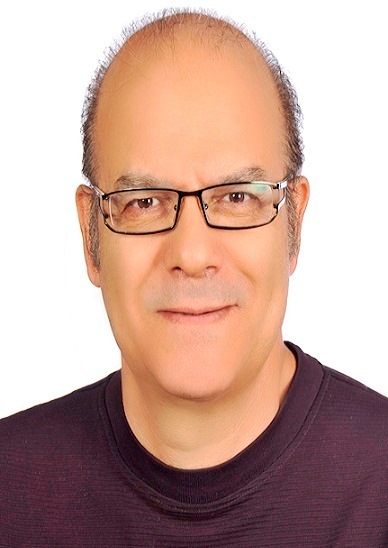 استاد دانشکده محیط زیست- دانشگاه تهرانمحمدرضا مثنویتلفن دفتر:  +98 (21)61113178پست الکترونیکی: masnavim@ut.ac.irتحصیلاتPh.D ,1378,معماری با گرایش توسعه پایدار شهری,دانشگاه گلاسکو انگلستان
کارشناسی ارشد,1369,معماری,دانشگاه تهران
زمینههای تخصصیو حرفهایسوابق کاري و فعالیت های اجراییحکم نماینده هیات اجرایی جذب - جهت شرکت در کارگروه بررسی صلاحیت علمی دانشکده محیط زیست پردیس دانشکده های فنی-(1399-1401)
حکم نماینده هیات اجرایی جذب - جهت شرکت در کارگروه بررسی صلاحیت علمی دانشکده محیط زیست پردیس دانشکده های فنی-(1399-1401)
دبیر اولین کنفرانس ملی مهندسی طراحی محیط زیست-(1394-1394)
معاون پژوهشی دانشکده محیط زیست 93-96-(1393-1396)
فعالیت های علمیمقالات- بهسازی محیطی شبکه اکولوژیک در بافت فرسوده شهری با استفاده از متریک‌های سیمای سرزمین(منظر)، مورد پژوهی منطقه 9 شهرداری تهران. مثنوی محمدرضا, محسنی فردناغانی معصومه (1402)., پژوهش‌های محیط زیست, 14(27).

- تحلیل راهبردهای بهسازی اکولوژیک منظر رودخانۀ خشک شیراز در چارچوب توسعۀ پایدار شهری با تأکید بر مدیریت مخاطرات سیالب. حائری ساناز, مثنوی محمدرضا (1402)., مدیریت مخاطرات محیطی (دانش مخاطرات سابق), 10(1), 73-89.

- تحلیل اصول و ویژگیهای کلیدی راه حلهای طبیعت بنیان در ارتباط با سبزسازی شهری مرور سیستماتیک. صابونچی پریچهر, مثنوی محمدرضا, متدین حشمت اله (1402)., باغ نظر, 20(121), 21-36.

- تحلیل و تدوین راهبردهای بهسازی اکولوژیک رودخانه های  شهری در چارچوب شهرسازی اکولوژیک. مثنوی محمدرضا, حائری ساناز (1402)., منظر, 15(62).

- مدل مفهومی بسط عقلانیت اکولوژیک از طریق یادگیری اجتماعی در برنامه ریزی شهرهای تاب آور. ردایی مهجبین, صالحی اسماعیل, فریادی شهرزاد, مثنوی محمدرضا, زبردست لعبت (1401)., آموزش محیط زیست  و توسعه پایدار, 11(1).

- تحلیلی بر اصول عقلانیت اکولوژیک، زیست پذیری و پایداری خانه های بومی مناطق کویری،  پژوهش موردی: بناهای بافت تاریخی شهر یزد. ردایی مهجبین, صالحی اسماعیل, فریادی شهرزاد, مثنوی محمدرضا, زبردست لعبت (1401)., دو فصلنامه پژوهش‌های بوم شناسی شهری (جغرافیا و برنامه ریزی منطقه ای سابق ), 13(3), 115-134.

- Review   of   Biophilic   design   conception   implementation   in Architecture. Zar'e Ghazal, Faizi Mohsen, Baharvand Mohammad, Masnavi Mohammad Reza (2021)., Journal of Design and Built Environment, 21(3), 16-36.

- Analyses of Landscape Concept and Landscape Approach from Theoretical to Operational Levels: A Review of Literature. Masnavi Mohammad Reza, Motedayen Heshmatollah, Saboonchi Parichehr, Hemmati Morteza (2021)., Manzar-The Scientific Journal of Landscape, 13(57), 22-37.

- نقش دالان‌های جریان باد در ارتقاء تاب‌آوری در شهرهای کهن کویری (مطالعه موردی: شهر یزد). ردائی مهجبین, صالحی اسماعیل, فریادی شهرزاد, مثنوی محمدرضا, زبردست لعبت (1400)., دو فصلنامه دانش های بومی ایران, 7(15), 1-52.

- تدوین استراتژی های ساماندهی و طراحی محیط و منظر لندفیل با رویکرد اکولوژیک(مطالعه موردی: لندفیل حاشیه رودخانه تلار قائمشهر). مثنوی محمدرضا, گلی تالاری سارا (1400)., محیط شناسی, 47(2).

- طراحی بیوفیلیک رویکرد شفابخش در طراحی معماری فضاهای درمانی. زارع غزال,  محسن فیضی, بهاروند محمد, مثنوی محمدرضا (1400)., معماری و شهرسازی ایران, 11(2).

- Integrated Urban Water Management (IUWM) Framework Codification in Architectural and Urban Design: The Case of Hashtgerd, Young Cities Project. Masnavi Mohammad Reza, Mohammadkhani Milad, Rezaee Mohammadtaghi, Mirmoghtadaie Mahta (2021)., Space Ontology International Journal-Architecture, Urban Design and Planning, 9(4), 29-41.

- تدوین قواعد عقلانیت اکولوژیک در برنامه ریزی بازآفرینی زیست پذیری محله های شهرهای کویری (مطالعه موردی: شهر یزد). ردایی مهجبین, صالحی اسماعیل, فریادی شهرزاد, مثنوی محمدرضا, زبردست لعبت (1399)., فصلنامه مطالعات ساختار و کارکرد شهری, 4(25).

- Ecological wisdom, a social–ecological approach to environmental planning with an emphasis on water resources: the case of Qanat Hydraulic Structure (QHS) in a desert city of Iran. radaei mahjabin, Salehi Esmail, Faryadi Shahrzad, Masnavi Mohammad Reza, Zebardast Lobat (2020)., ENVIRONMENT DEVELOPMENT AND SUSTAINABILITY, 22(8).

- تاب‏آوری محیطی در برابر مخاطرات سیلاب فروردین 1398 در شهر شیراز با رویکرد منظر، تئوری سیستم‏ها و مدل  DPSIR. اسد افروز آیدا, متدین حشمت اله, مثنوی محمدرضا, منصوری سیدامیر (1399)., مدیریت مخاطرات محیطی (دانش مخاطرات سابق), دوره 7(شماره 1), 55-75.

- احیای اکولوژیکی بافت های فرسوده شهری از طریق شبکه های فضای سبز و باز به منظور ارتقای سرزندگی شهری براساس تئوری گراف و مدل کشش (مطالعه موردی: منطقه 9 تهران). محسنی فردناغانی معصومه, مثنوی محمدرضا, زبردست لعبت (1398)., محیط شناسی, 45(3).

- Effects of Modelling the Aesthetics of Persian Garden in Social/economics stability of contemporary urban parks in Tehran. Masnavi Mohammad Reza, Mohseni Mighadam Maryam, Mansouri Seyed Amir (2019)., Manzar-The Scientific Journal of Landscape, 10(45).

- The Potential of Urban Ecosystem Services Valuation as a Tool for Planning More Sustainable Cities. Masnavi Mohammad Reza, Dabiri Maryam (2018)., Manzar-The Scientific Journal of Landscape, 9(41), 14-23.

- Exploring urban resilience thinking for its application in urban planning: a review of literature. Masnavi Mohammad Reza, Gharaie Fariba, Haji Bandeh Mona (2018)., International Journal of Environmental Science and Technology, 15(6), ISSN: 1735-1472 (Print)  1735-2630 (Online).

- بسط شاخصهای کلیدی سنجش تابآوری مکانی-فضایی شهری؛ مرور فشرده ادبیات نظری. مثنوی محمدرضا, قرایی فریبا, حاجی بنده مونا (1396)., باغ نظر, 14(57), 19-37.

- تدوین استراتژیهای ساماندهی و طراحی اکولوژیک رودخانههای درون شهری با تأکید بر کنترل سیلاب (مطالعة موردی: روددره زیارت گرگان). مثنوی محمدرضا, حبیبی اردبیلی نیوشا, ملک محمدی بهرام (1396)., محیط شناسی, 43(4), 609-629.

- Restoration and Reclamation of the River Valleys’ landscape structure for urban sustainability using FAHP Process, the case of Northern Tehran- Iran. Masnavi Mohammad Reza, Ghobadi Morteza, Tasa Hamid, Farzad Behtash Mohammadreza, Negin Taji Samad (2016)., International Journal of Environmental Research, 1(1).

- ECOLOGICAL LANDSCAPE PLANNING AND DESIGN STRATEGIES FOR MANGROVE COMMUNITIES (HARA FORESTS) IN SOUTH- PARS SPECIAL ECONOMIC ENERGY ZONE, ASALOYEH - IRAN. Masnavi Mohammad Reza, Amani Neda, Ahmadzade Ali (2015)., Environment and Natural Resources Research, 5(4).

- پیوند الگوهای فضایی-زمانی با فرایندهای اکولوژیک از توسعه شهری تا شهرسازی اکولوژیک منظرگرا. دبیری مریم, مثنوی محمدرضا (1394)., منظر, 1(32).

- بهسازی محیطی و ارتقاء کیفیت فضایی مناطق فرسوده شهری درچارچوب توسعه پایدار از طریق تداخل براونفیلدها در سیستم زیرساخت‌های سبز. مثنوی محمدرضا, صالحی اسماعیل, باغبانی مینو (1394)., محیط شناسی, 41(2).

- طراحی محیطی زیرساخت های اکولوژیک منظر شهری با استفاده از اصل پیوستگی با انشعابات (AWOP) به منظور ارتقای کیفیت زندگی شهری (مطالعه موردی: منطقه دو شهرداری تهران). کوخائی طاهره, مثنوی محمدرضا (1393)., محیط شناسی, سال چهلم(شماره 3 (71)), 559.

- باز آفرینی نظام معنایی و مفهومی باغشهر ایرانی اسلامی. مثنوی محمدرضا, وحیدزادگان فریبا (1393)., نقش جهان - مطالعات نظری و فناوری های نوین معماری و شهرسازی, 4(1).

- Assessing Environmental Aesthetics of Roadside Vegetation and Scenic Beauty of Highway Landscape: Preferences and Perception of Motorists. Masnavi Mohammad Reza, Fathi Mahdi (2014)., International Journal of Environmental Research, 8(4).

- تدوین راهبردهای طراحی محیطی پهنه های تلفیقی شهر و طبیعت با استفاده از الگوهای فراکتالی و هندسه طبیعت. مثنوی محمدرضا, گودرزی محسن, فریادی شهرزاد, حق طلب نفیسه (1392)., فصلنامه علوم محیطی, 10(2), 91-106.

- شهر و زیبایی. مثنوی محمدرضا, جعفری مهرآبادی مریم (1392)., سازمان زیبا سازی شهر تهران-ویژه نامه طراحی شهری, 1(9).

- ارزیابی و تحلیل تناسب اراضی شهری برای توسعه پارکهای شهری نمونه موردی شهر سنندج. مثنوی محمدرضا, تاسا حمید, دیناروندی مرتضی (1392)., فصلنامه علوم محیطی, یازدهم(3), 112-99.

- Environmental Sustainability and Ecological Complexity: developing an integrated approach to anlayse the environment and landscape potentials to promote sustainable development. Masnavi Mohammad Reza (2013)., International Journal of Environmental Research, 7(4), 1006-995.

- بررسی انواع روش های آموزش به نوجوانان در زمینه فرهنگ امداد و تعیین میزان اثربخشی آنها. سمیعی دلویی محمدجواد, صالحی اسماعیل, مثنوی محمدرضا (1392)., فصلنامه نوآوری های آموزشی, سال دوازدهم(47), 67-81.

- ارزیابی بصری و طراحی محیطی رود دره قشلاق سنندج به منظور توسعه گردشگری پایدار. مثنوی محمدرضا, تاسا حمید, کافی محسن, دیناروندی مرتضی (1392)., محیط شناسی, 39(65), 144-133.

- ارزیابی بصری منظر رود دره قشلاق به منظور تو.سعه گردشگری . مثنوی محمدرضا, تاسا حمید, کافی محسن, دیناروندی مرتضی (1392)., محیط شناسی, 39(1), 133-144.

- نقش آب در طراحی محیط و معماری منظر. مثنوی محمدرضا (1391)., معماری و شهرسازی, 14(49), 21-15.

- تحلیلی پیرامون باززنده سازی مراکز شهری. پورجعفر محمدرضا, مثنوی محمدرضا, جوهری فرخنده (1391)., هفت شهر, 7(41-42).

- ارزیابی فضاهای واسط در ورودی شهرها بر اساس معیارهای کیفیت مورد مطالعه : ورودی قدیمی شهر کرج.  فرخنده جوهری,  محمد رضا پورجعفر, مثنوی محمدرضا,  احسان رنجبر (1391)., نشریه معماری و شهرسازی آرمان شهر, 4(9), 199-187.

- ﺍﺭﺯﻳﺎﺑﻲ ﻛﻴﻔﻴﺖ ﺑﺼﺮﻱ ﻓﻀﺎﻫﺎﻱ ﺁﻣﻮﺯﺷﻲ ﺑﺮ ﺍﺳﺎﺱ ﺗﺮﺟﻴﺤﺎﺕ ﺍﺳﺘﻔﺎﺩﻩ ﻛﻨﻨﺪﮔﺎﻥ   ( ﻣﻄﺎﻟﻌﺔ ﻣﻮﺭﺩﻱ: ﺩﺍﻧﺸﮕﺎﻩ ﺳﻴﺴﺘﺎﻥ ﻭ ﺑﻠﻮﭼﺴﺘﺎﻥ ).  پیمان گلچین,  بهروز نارویی, مثنوی محمدرضا (1391)., محیط شناسی, 38(62), 135-150.

- Assessment of Ecological integrity in a landscape context using the Miankale peninsula of Northern Iran.  Saeidrh Rasouli, Yavari Ahmad Reza,  Majid Makhdoum Farkhondeh, Masnavi Mohammad Reza,  Bahram Kiabi, Jafari Hamidreza,  R Suffling (2012)., International Journal of Environmental Research, 6(2), 443-450.

- پژوهش تجربی به منظور ارتقا توسعه پایدار محیط و منظر بزرگراه شهری با رویکرد سبزراه و بر مبنای ترجیحات بصری استفاده کنندگان. مثنوی محمدرضا, فتحی مهدی (1390)., معماری منظر, 4(7), 77-89.

- Use of Natural Purification of Water Cycle and Water Management as a solution towards Ecodesign.  Fatemeh Morteza, Masnavi Mohammad Reza,  Niloofar Khalighi (2012)., Design for Innovative Value Towards a Sustainable Society, -(---), 32-38.

- Eco Design and the Optimization of Passive Cooling Ventilation for Energy Saving in the Buildings : A Framework for Prediction of Wind Environment and Natural Ventilation in Different Neighborhood Patterns. Masnavi Mohammad Reza,  Hasan Ali Laghai,  Negar Ghobadi (2012)., Design for Innovative Value Towards a Sustainable Society, -(---), 177-182.

- Designing the renewable energy parks in order to reduce the environmental crisis in the framework of ecological design case of renewable energy park of Manjil Iran.  Payam Pourang, Masnavi Mohammad Reza,  Mahasa Bavili,  Armaghan Khosravi,  Molad Gol Mohammadi (2012)., Design for Innovative Value Towards a Sustainable Society, -(---), 44-49.

- The contribution of Eco design approach on the urban environmental sustainability : Management of Mixed Solid Waste and Leachate contaminations, the case of Kahrizak leachate treatment Plant in Tehran. Nabi Bidhendi Gholam Reza, Masnavi Mohammad Reza,  Neda Ghodrati Toostani,  Toranj Nasrabadi (2012)., Design for Innovative Value Towards a Sustainable Society, -(---), 1110-1112.

- اکوسیستم شهری پایدار پارادایم یا پارادوکس ضرورت بازنگری رابطه شهر و محیط زیست. مثنوی محمدرضا (1390)., منظر, 3(16), 59-63.

- تعیین سطح پایداری سامانه آب کلان ‌شهر تهران.  احسان بی‌نیاز, مثنوی محمدرضا, نظریها مهرداد (1390)., محیط شناسی, 37(59), 184-171.

- تحلیل نقش طراحی پایدار محیط و منظر در توسعه پایدار شهری. نامدارقشقایی نیلوفر, مثنوی محمدرضا (1389)., محیط شناسی, 36(54), 49-56.

- بررسی ارتباط بین ابنیه شاخص شهری به کمک عناصر طبیعی، مورد مطالعه منطقه پیرامون هسته قدیمی شهر کرج. جوهری فرخنده, پورجعفر محمدرضا, مثنوی محمدرضا, حقیقت بین مهدی (1389)., مدیریت شهری - نشریه علمی پژوهشی مدیریت شهری و روستایی, 31(2).

- مقایسه تطبیقی تحلیلی روشهای سنجش توسعه پایدار.  فرزام پوراصغر سنگاچین, صالحی اسماعیل, مثنوی محمدرضا (1389)., پژوهش‌های محیط زیست, 1(1), 67-82.

- روابط آشکار و پنهان شهر و طبیعت، خسران بی توجهی اکولوژیک در طرح های توسعه شهری. مثنوی محمدرضا (1388)., منظر, 1(5), 34-38.

- شناخت الگوی رشد وتغییرات عناصر محیطی طبیعی وانسان ساخت درمنطقه دارآبادتهران بااستفاده از روش پردازش تصویر به منظورشناخت پایداری منظر. مثنوی محمدرضا,  هادی سلطانی فرد,  احمد پور صابری,  ارمان تماشایی (1386)., محیط شناسی, 33(43), 130-121.

- منظر پیچیده وپیچدگی منظر ببرسی نقش پیچیدگی در پایداری سیستم های اکولوژیک.  هادی سلطانی فرد  , مثنوی محمدرضا (1385)., فصلنامه علوم محیطی, 4(2), 85-100.

- measuring urban sustainableity : developing a conceptual framework for bridging the gap between theoretical levels and the operational levels. Masnavi Mohammad Reza (2007)., International Journal of Environmental Research, 1(2), 197-188.

- توسعه پایدار وپارادیم های جدیدتوسعه شهری:شهرفشرده وشهرگسترده. مثنوی محمدرضا (1382)., محیط شناسی, 29(31), 104-89.

- Sustainable Development, Urban Sustainability and Ecological Philosophy: the emergence of theoretical conflicts and the necessity for establishing common grounds for the sound action. Masnavi Mohammad Reza (1998)., Journal of Environmental Studies, -(30), -.

کنفرانس ها- Ecological Wisdom: a Social-ecological Approach in Environmental Planning with an Emphasis on Water Resources (A Case Study of Historical Hydraulic Structures in Desert Cities). Radaei Mahjabin, Salehi Esmail, Faryadi Shahrzad, Masnavi Mohammad Reza, Zebardast Lobat (2019)., 3th. Interna??onal Congress on Contemporary in Civil Engineering, Architecture and Urban Developmen, 1-31 December, Tehran, IRAN.

- The Transition of Landscape Urbanism from Theory to Practice, a Basis for Social Presence and Viability. Masnavi Mohammad Reza, Dabiri Maryam (2018)., EDRA 49, Social equity  by design-Designing connections through community, 6-9 June, Oklahoma City, United States Of America.

- بررسی متدهای طراحی باغچه های مشترک شهری با هدف توسعه ی پایداری شهری در تهران و نحوه ی تأثیرگذاری آنها. مثنوی محمدرضا, خانپورسیاه درکا مهسا (1396)., پنجمین کنفرانس ملی پژوهش های کاربردی در مهندسی عمران، معماری و مدیریت شهری ,و چهارمین نمایشگاه تخصصی انبوه سازان مسکن و ساختمان استان تهران, 13-14 آذر, تهران, ایران.

- Influence of Persian Garden Aesthetics in Social Sustainability of Contemporary Urban Parks in Tehran. Masnavi Mohammad Reza, Mansouri Seyed Amir, Mohseni Mighadam Maryam (2017)., 3rd International Conference-Workshop on Sustainable Architecture and Urban Design 2017, 13-14 November, Kuala Lumpur, Malaysia.

- The Potential of Urban Ecosystem Services Valuation as a Tool for Planning More Sustainable Cities. Masnavi Mohammad Reza, Dabiri Maryam (2017)., 3rd International Conference-Workshop on Sustainable Architecture and Urban Design 2017, 13-14 November, Kuala Lumpur, Malaysia.

- سازه های اوریگامی چندمنظوره تطبیقی مدولار و قابل گسترش. رحیمی کلجاهی هادی, خردمند صبا, مثنوی محمدرضا (1395)., کنفرانس بین المللی انسان، معماری، عمران و شهر, 4-5 بهمن, تبریز, ایران.

- بهینه سازی پوسته ساختمان جهت بهره برداری بیشتر از روشنایی طبیعی با الهام از مکانیسم چشم مرکب تریلوبیتها. مثنوی محمدرضا, عبد شریف آبادی آناهیتا (1395)., چهارمین کنفرانس ملی پژوهش های کاربردی در مهندسی عمران، معماری و مدیریت شهری و سومین کنفرانس و نمایشگاه تخصصی انبوه سازان مسکن و ساختمان تهران, 7-8 دی, تهران, ایران.

- الهام گیری از فرم درختان برای طراحی فرم ستون و سقف برای پوشش دهانه های وسیع با استفاده از سیستم لیندن مایر. مثنوی محمدرضا, سلطان زاده علیرضا (1395)., چهارمین کنفرانس ملی پژوهش های کاربردی در مهندسی عمران، معماری و مدیریت شهری , و سومین نمایشگاه تخصصی انبوه سازان مسکن و ساختمان استان تهران, 7-8 دی, تهران, ایران.

- مفهوم توسعه پایدار و معماری پایدار از دیدگاه های مختلف. پهلوانی شیما, مثنوی محمدرضا (1395)., چهارمین کنگره بین المللی عمران معماری و توسعه ی شهری دانشگاه شهید بهشتی- تهران, 7-9 آذر, تهران, ایران.

- کاهش مصرف انرژی ساختمان با رویکرد جهت گیری بهینه توسط نرم افزار دیزاین بیلدر در اقلیم تهران با طراحی نمونه. مثنوی محمدرضا, سپهری مانا (1395)., چهارمین کنگره بین المللی عمران معماری و توسعه شهری- 7 تا 9 دی ماه 95- دانشگاه شهید بهشتی, 7-9 آذر, تهران, ایران.

- بهینه سازی مصرف انرژی با راهکار انتخاب فرم ساختمان توسط نرم افزار دیزاین بیلدر در اقلیم تهران ( با طراحی نمونه موردی). سپهری مانا, مثنوی محمدرضا (1395)., 4th.International Congress On Civil Engineering, Architecture & Urban Development, 7-9 آذر, تهران, ایران.

- نقش رهیافت های زیباشناسی«شناختی» و «غیرشناختی» در نسبت منظر و پایداری. مثنوی محمدرضا, هاشمی زادگان سیدامیر (1395)., چهارمین کنگره بین المللی عمران ، معماری و توسعه شهری, 7-9 آذر, تهران, ایران.

- اصول طراحی پایدار ساختمانهای اداری با رویکرد معماری سبز. سپهری مانا, مثنوی محمدرضا (1395)., چهارمین کنگره بین المللی عمران معماری و توسعه شهری- 7 تا 9 دی ماه 95- دانشگاه شهید بهشتی, 7-9 آذر, تهران, ایران.

- اصول طراحی ساختمانهای سبز در جهت کاهش مصرف انرژی ساختمان. سپهری مانا, مثنوی محمدرضا (1395)., چهارمین کنگره بین المللی عمران معماری و توسعه شهری- 7 تا 9 دی ماه 95- دانشگاه شهید بهشتی, 7-9 آذر, تهران, ایران.

- Developinhg a sustainable landscape design framework for municipal waste landfill, an Ecological Approach. Masnavi Mohammad Reza, Vamenani Fereshteh (2016)., 3rd International conference on Civil, Biological, and Environmental Engineering,(CBEE 2016), 12-13 December, Thailand.

- چارچوب طراحی فضای باز محله ای در جهت رشد و یادگیری کودک. مثنوی محمدرضا, جمالی نفیسه (1395)., هشتمین همایش ملی و نمایشگاه تخصصی مهندسی محیط زیست, 17-18 مهر, تهران, ایران.

- گسترش روشی برای طراحی محیطی سایتهای صنعتی بر پایه اصول اکولوژی منظر و ترجیحات بصری نمونه موردی: نیروگاه دماوند - تهران-ایران. مثنوی محمدرضا, شیرزاد زیبا, ایرانی بهبهانی هما, پورطوسی علی (1395)., دومین کنفرانس بین المللی IALAE, 5-6 مهر, اصفهان, ایران.

- بررسی تاثیرات گلخانه(فضای خورشیدی) برتوزیع نور و تهویه طبیعی در جهت نیل به معماری پایدار. پورمحمدی میترا, مثنوی محمدرضا (1395)., دومین همایش یین المللی  و چهارمین همایش ملی معماری، عمران و محیط زیست شهری, 30-30 اردیبهشت, همدان, ایران.

- ارزیابی نقش معماری پایدار در آموزش، حفظ و مراقبت از محیط زیست. پورمحمدی میترا, مثنوی محمدرضا (1395)., دومین کنفرانس بین المللی دستاوردهای نوین پژوهشی در مهندسی عمران معماری و مدیریت شهری, 31-31 فروردین, تهران, ایران.

- دستیابی به فرم بهینه درجهت کاهش مصرف انرژی ساختمان توسط نرم آفزار دیزاین بیلدر در اقلیم تهران، با طراحی نمونه. پورمحمدی میترا, مثنوی محمدرضا (1395)., دومین کنفرانس بین المللی دستاوردهای نوین پژوهشی در مهندسی عمران معماری و مدیریت شهری, 31-31 فروردین.

- ارائه راهکارهای طراحی اقلیمی در جهت کاهش مصرف انرژی در ساختمان. پورمحمدی میترا, مثنوی محمدرضا (1395)., دومین کنفرانس بین المللی دستاوردهای نوین پژوهشی در مهندسی عمران معماری و مدیریت شهری, 31-31 فروردین, تهران, ایران.

- پایداری اکولوژیکی و نقش خدمات اکوسیستم در برنامه ریزی و طراحی منظر شهری. مثنوی محمدرضا (1395)., دومین همایش ملی معماری منظر-دانشگاه شهید بهشتی, 19-20 فروردین, تهران, ایران.

- Developing a sustainable landscape design framework for municipal waste landfill, an ecological approach. Masnavi Mohammad Reza, Vamenani Fereshteh (2016)., EURASIA 2016 Waste Management Symposium, 2-4 February, İSTANBUL, Turkey.

- نقش طراحی اکولوژیک منظر در پیوستگی فضاهای سبز و باز و هویت بخشی بافت شهر در چارچوب توسعه پایدار، نمونه موردی بلواتر شهرزاد منطقه 3 تهران. بهنام تقی پور هدیه, مثنوی محمدرضا (1394)., سومین کنگره بین المللی عمران، معماری و توسعه شهری, 8-10 آذر, تهران, ایران.

- Review of Energy Evaluation Systems in Buildings in order t. Masnavi Mohammad Reza, Nabiloo Fatemeh (2015)., 5th international conference of sustainable development &urban construction, 17-19 December, Isfahan, Iran.

- مقایسه کاربست سامانه های فعال و غیر فعال خورشیدی در طراحی معماری به منظور کاهش مصرف انرژی با استفاده از نرم افزار ECotect-مطالعه موردی: دوشهر یزد و رشت. مثنوی محمدرضا, رضائی حریری محمدتقی, نبی لو فاطمه, وشکینی افسون (1394)., دومین کنفرانس و نمایشگاه بین¬المللی انرژی خورشیدی 1394, 8-9 مرداد, تهران, ایران.

- A framework for development of urban forest parks as a matrix for unstructured children playscape. Masnavi Mohammad Reza, Alizadeh Azam (2014)., international congress on landscape ecology, 23-25 October, Antalya, Turky.

- landscape services and muitifunctional landscape case study:mangrove communities in south-pars special economic energy zone,asaloyeh-iran. Masnavi Mohammad Reza, Amani Neda, Ahmadzade Ali (2014)., international congress on landscape ecology, 23-25 October, Antalya, Turky.

- ردپای اکولوژیک شهروندی ناشی از انتشار دی اکسید کربن در بخش حمل و نقل با استفاده از روش تحلیل ردپای اکولوژیک. عارفیان فاطمه, مثنوی محمدرضا (1393)., چهارمین کنفرانس بین المللی چالش های زیست محیطی و گاهشناسی درختی, 24-25 فروردین, ساری, ایران.

- تدوین چارچوب طراحی محیطی و ارتقای شرایط اکولوژیک رود دره های درون شهری در راستای گردشگری پایدار. مثنوی محمدرضا, زعیم دار مارال, احسانی امیر هوشنگ (1393)., اولین همایش ملی توریسم و گردشگری سبز در ایران, 18-18 فروردین, همدان, ایران.

- Rehabilitation and reorganization of municipal waste landfills through ecological landscape design approach,the case of karaj city halghe-darreh landfill-iran. Vamenani Fereshteh, Masnavi Mohammad Reza (2014)., Eurasia 2014, 28-30 April, İSTANBUL, Turky.

- استراتژیهای برنامه ریزیو طراحی اکولوژیک منظر حوزه جوامع مانگرو(جنگلهای حرا)در منطقه ویژه اقتصادی انرژی پارس جنوبی عسلویه ایران.. مثنوی محمدرضا, امانی ندا (1392)., سومین کنفرانس بین المللی برنامه ریزی و مدیریت محیط زیست شهری, 7-8 مهر, تهران, ایران.

- نقش طراحی محیطی در کاهش اثرات زیست محیطی لندفیل های شهری. مثنوی محمدرضا, علوی لیلاسادات (1392)., هفتمین کنفرانس ملی روز جهانی محیط زیست, 1-1 اردیبهشت, تهران, ایران.

- تلفیق روش های مکانیکی/شیمیایی و روش های زیستی با طراحی محیطی منظر به منظور ارتقاء کیفی محیط لندفیل ها. وامنانی فرشته, مثنوی محمدرضا (1392)., هفتمین کنفرانس ملی روز جهانی محیط زیست, 1-1 اردیبهشت, تهران, ایران.

- تحلیل نقش اکولوژیکی و زیباشناختی رود دره ها و نواحی رودکناری به منظور اکوتوریسم یا طبیعت گردی پایدار(مطالعه موردی، رود دره دلمبر؛ کرج). مثنوی محمدرضا, بیات عاطفه (1392)., هفتمین کنفرانس ملی روز جهانی محیط زیست, 1-1 اردیبهشت, تهران, ایران.

- بررسی نقش طراحی اکولوژیک زیرساختارهای شهر در ارتقا کیفیت زندگی. مثنوی محمدرضا, کوخائی طاهره (1392)., هفتمین کنفرانس ملی روز جهانی محیط زیست, 1-1 اردیبهشت, تهران, ایران.

- تحلیل ارتباط انسان و طبیعت در چارچوب هنر سنتی و طراحی محیط با توجه به رویکردهای معرفت شناختی. مثنوی محمدرضا, طاهرآبادی ثمر (1392)., هفتمین کنفرانس ملی روز جهانی محیط زیست, 1-1 اردیبهشت, تهران, ایران.

- نقش رویکرد زیرساخت سبز در توسعه شهری پایدار. چراغ زاده فاطمه, مثنوی محمدرضا (1392)., همایش ملی معماری پایدار و توسعه شهری, 26-26 فروردین, کرمانشاه, ایران.

- زیرساخت سبز، رهیافتی کارآمد در مدیریت پایدار سیلاب های شهری. چراغ زاده فاطمه, مثنوی محمدرضا (1392)., کنفرانس ملی مدیریت سیلاب, 23-24 فروردین, تهران, ایران.

- بررسی نقش میادین شهری در کاهش اثرات بحران های شهری. مثنوی محمدرضا, ملک محمدی حسین (1391)., اولین همایش ملی علمی-کاربردی مدیریت بحران های شهری با چشم انداز 1404, 23-23 آبان, تهران, ایران.

- Feasibility of Using Neighborhood Sustainibility Rating Systems in Iran as a Tool for Promoting Energy Efficiency, by Using Universal - Regional Experience. Gomarian Peyman, Masnavi Mohammad Reza, Mirmoghtadaie Mahta (2012)., International Conference on urban change in Iran, 8-9 November, London, United Kingdom.

- استراتژی های طراحی اکولوژیک محیط و منظر کارخانه تولید فولاد با رویکرد اکوپارک های صنعتی. مثنوی محمدرضا, مرتضی فاطمه (1391)., دومین کنفرانس مدیریت و برنامه ریزی محیط زیست, 26-27 تیر, تهران, ایران.

- ارزیابی توان اکولوژیک روددره قشلاق برای طبیعت گردی. مثنوی محمدرضا, یاوری احمدرضا, تاسا حمید, دیناروندی مرتضی (1391)., ششمین کنفرانس روز جهانی محیط زیست, 24-26 اردیبهشت, تهران, ایران.

- مکان یابی مناطق مناسب برای توسعه پارک های شهری با بکارگیری GIS و AHP(منطقه مطالعه: شهر سنندج. جعفری حمیدرضا, مثنوی محمدرضا, دیناروندی مرتضی, تاسا حمید (1391)., ششمین کنفرانس روز جهانی محیط زیست, 24-26 اردیبهشت, تهران, ایران.

- توسعه صنعتی و شهری منطقه ویژه اقتصادی انرژی پارس جنوبی، عسلویه و راهکارهای کاهش اثرات زیست محیطی آن بر منطقه حفاظت شده دریایی نایبند. مثنوی محمدرضا, امانی ندا (1393)., اولین همایش ملی معماری عمران محیطزیست شهری, 1-1 اردیبهشت, همدان, ایران.

- بررسی رابطه ی تخریب محیط زیست با پیشرفت های صنعتی و کاهش اعتقاد انسان عصر صنعت به طبیعت به عنوان منشا زندگی. مثنوی محمدرضا, غلام پور سعید, سیده نفیسه (1391)., دومین کنفرانس مدیریت و برنامه ریزی محیط زیست, 26-27 فروردین, تهران, ایران.

- ارزیابی کیفیت بصری منظر فضاهای سبز شهری با تاکید بر رویکرد زیبایی شناسی صوری:نمونه موردی بوستان کوهستانی فردوسی تهران. مثنوی محمدرضا, گلچین پیمان (1391)., دومین کنفرانس برنامه ریزی و مدیریت محیط زیست 1391, 26-27 فروردین, تهران, ایران.

- منظر سازی طبیعت گرا در حاشیه شمالی شهر تهران با بهره گیری از الگوهای طبیعی سرزمین. مثنوی محمدرضا, گودرزی محسن, حق طلب نفیسه (1391)., دومین کنفرانس مدیریت و برنامه ریزی محیط زیست, 26-27 فروردین, تهران, ایران.

- بهسازی محیطی و ارتقاء کیفیت فضایی مناطق فرسوده شهری از طریق تداخل براونفیلدها در سیستم زیرساختهای سبز. مثنوی محمدرضا, باغبانی مینو (1391)., دومین کنفرانس مدیریت و برنامه ریزی محیط زیست, 26-27 فروردین, تهران, ایران.

- کشاورزی شهری، راهکاری محیطی برای حفظ و احیاء ساختار اکولوژیک شهر. مثنوی محمدرضا, بانگیان حسین, صرامی جلال, راهساز امیر, پذیرش رضا (1391)., دومین کنفرانس مدیریت و برنامه ریزی محیط زیست, 26-27 فروردین, تهران, ایران.

- زریسکیپینگ یا منظر سازی کم نیاز به آب، راه حلی سازگار با محیط برای طراحی محیط و منظر شهری. صرامی جلال, مثنوی محمدرضا, اعتمادی نعمت الله, نیکبخت علی (1391)., دومین کنفرانس مدیریت و برنامه ریزی محیط زیست, 26-27 فروردین, تهران, ایران.

- شناسایی عوامل کالبدی شهری مؤثر در ایجاد تغییرات اقلیمی. مثنوی محمدرضا, کمالی دلویی نگار (1391)., دومین کنفرانس مدیریت و برنامه ریزی محیط زیست, 26-27 فروردین, تهران, ایران.

- توسعه شهری پایدار: پارادایمی خردمندانه در تحلیل سامانه‌های آب شهری. بی نیاز احسان, مثنوی محمدرضا (1391)., دومین کنفرانس مدیریت و برنامه ریزی محیط زیست, 26-27 فروردین, تهران, ایران.

- گردشگری پایدار(اکوتوریسم) در محمطه های نیروگاههای برق ابی با رویکرد طراحی اکولوژیک. مثنوی محمدرضا, نیک افکار مهسا, شفیعی فاطمه (1390)., اولین کنفرانس بین المللی و سومین کنفرانس ملی سد و نیرئگاه های برق آبی, 19-20 دی, تهران, ایران.

- Use of Natural Purification of Water Cycle and Water Management as a solution towards Ecodesign. مرتضی فاطمه, Masnavi Mohammad Reza, خلیقی نیلوفر (2011)., Design for Innovative Value Towards a Sustainable Society Proceedings of EcoDesign 2011: 7th International Symposium on Environmentally Conscious Design and Inverse Manufacturing, 1-3 December, Osaka, Iran.

- 8-Use of Natural Processes as the guide for Eco design and sustainable landscape: self purification of water life cycle and management through bioremediation and phytoremediation. Masnavi Mohammad Reza, مرتضی فاطمه, خلیقی نیلوفر (2011)., EcoDesign 2011 7th. International Symposium on Environmentally Conscious Design and Inverse Manufacturing, 30 November-2 December, Kyoto, Japan.

- Eco design and the Optimization of Passive cooling ventilation for energy saving in the buildings: prediction of wind environment and natural ventilation in different neighborhood patterns. Masnavi Mohammad Reza, Leghaei Hasan Ali, قبادی نگار (2011)., EcoDesign 2011 7th. International Symposium on Environmentally Conscious Design and Inverse Manufacturing, 30 November-2 December, Kyoto, Japan.

- The contribution of Eco design approach on the urban environmental sustainability : Management of Mixed Solid Waste and Leachate contaminations, the case of Kahrizak leachate treatment Plant in Tehran. Nabi Bidhendi Gholam Reza, Masnavi Mohammad Reza, Ghodratitoostani Neda, Nasrabadi Touraj (2011)., EcoDesign2011: 7th International Symposium on Environmentally Conscious Design and Inverse Manufacturing., 30 November-2 December, Osaka, Japan.

- Designing the renewable energy parks on order to reduce the environmental crisis in the framework of ecological design case of renewableenergy park manjil-Iran. Masnavi Mohammad Reza, پورنگ پیام, باویلی lمهسا, خسروی دامنه ای ارمغان, گل محمدی میلاد (2011)., EcoDesign 2011 7th. International Symposium on Environmentally Conscious Design and Inverse Manufacturing, 30 November-2 December, Kyoto, Japan.

- تعیین گونه های گیاهی باغ گیاهشناسی پردیس کشاورزی و منابع طبیعی کرج به روش سیستم غربال. مثنوی محمدرضا, کافی محسن, فاضلی اردلان (1390)., پنجمین همایش ملی و نمایشگاه تخصصی مهندسی محیط زیست, 28مهر-2آبان, تهران, ایران.

- طراحی باغ سیستماتیک گیاهی باغ گیاهشناسی. مثنوی محمدرضا, کافی محسن, فاضلی اردلان (1390)., پنجمین همایش ملی و نمایشگاه تخصصی مهندسی محیط زیست, 28مهر-2آبان, تهران, ایران.

- طراحی فضای سبز شهری با تکیه برگیاهان بومی و افزایش تنوع گونه ای مطالعه موردی روددره قشلاق. مثنوی محمدرضا, صالحی اسماعیل, تاسا حمید, دیناروندی مرتضی (1390)., اولین همایش باغ ملی گیاهشناسی ایران, 15-15 مهر, تهران, ایران.

- The role of natural parks systems in promotion of sustainable development, case of Mangrove forest(Hara) Landscape in qeshm Island- Iran. Khosravi Damanei Armaghan, Masnavi Mohammad Reza (2011)., Scale of nature from urban landscapes to Alpine Garden Zurich Switzerland, 27-29 August, Zurich, Switzerland.

- the contribution of Plants and Phytoremediation in enhancement of polluted urban landscape. Khalighi Niloofar, Masnavi Mohammad Reza, Morteza Fatemeh, Ghodrati Elham, Ghodrati Neda (2011)., Scale of nature from urban landscapes to Alpine Garden Zurich Switzerland, 27-29 August, Zurich, Switzerland.

- The role of landscape design in reducing environmental stresses, with reference to design of new renewable energies parks. Pourang Payam, Masnavi Mohammad Reza, Baveili Mahsa (2011)., Scale of nature from urban landscapes to Alpine Garden Zurich Switzerland, 27-29 August, Zurich, Switzerland.

- Application of Phytoremediation in Treatment of Water Pollution with References  to Sustainability of Urban River Landscape Case of Haraz River System-Iran. Masnavi Mohammad Reza, شفیعی فاطمه (2011)., Scale of nature from urban landscapes to Alpine Garden Zurich Switzerland., 28-30 June, Zurich, Iran.

- The contribution of urban landscape and food urbanism towards sustainable development and environmental sustainability. Masnavi Mohammad Reza, باویلی lمهسا (2011)., Scale of nature from urban landscapes to Alpine Garden Zurich Switzerland, 28-30 June, Zurich, Iran.

- The role of biomass in reducing input to urban systems and improving sustainability of urban landscape. Masnavi Mohammad Reza, قدرتی الهام, قدرتی توستانی ندا, خلیقی نیلوفر, مرتضی فاطمه (2011)., Scale of nature from urban landscapes to Alpine Garden Zurich Switzerland, 28-30 June, Zurich, Switzerland.

- Learning from vernacular environmental design in Iran. Masnavi Mohammad Reza, صلاحش نازتا (2011)., Scales of Nature 48th. IFLA World Congress, 27-29 June, Zurich, Switzerland.

- The role of landscape design in reducing environmental stresses with reference to design of a new/Renewable energies Park. Masnavi Mohammad Reza, پورنگ پیام, باویلی lمهسا (2011)., Scales of Nature 48th IFLA World Congress, 27-29 June, Zurich, Switzerland.

- The role of natural parks systems in promotion of sustainable development case of mangrove forest (HARA landscape in Qeshm Island Iran. Masnavi Mohammad Reza, خسروی دامنه ای ارمغان (2011)., Scales of Nature 48th IFLA World Congress, 27-29 June, Zurich, Switzerland.

- Mutual relations of climate change and sustainable development with reference to urban landscape. Masnavi Mohammad Reza, باویلی lمهسا, پورنگ پیام (2011)., Scales of Nature 48th IFLA World Congress, 27-29 June, Zurich, Switzerland.

- Sustainable city Sustainable Landscape. Masnavi Mohammad Reza, نیک افکار مهسا (2011)., Scales of Nature 48th IFLA World Congress, 27-29 June, Zurich, Switzerland.

- Ecological Design of Urban Landscape a system approach for enhancing quality of life sustainable environments. Masnavi Mohammad Reza, Barghjelve Shahindokht, Khavandi Khiavi Mansoor (2011)., Death and Life of Social Factors Conference, 29 April-1 May, napa valley california, United States Of America.

- تاثیر نظریه های تکنیک محوری و طبیعت محوری بر رابطه انسان-طبیعت و تغییرات کالبدی محیط زیست و توسعه پایدار. مثنوی محمدرضا (1389)., همایش بین المللی بزرگداشت روز جهانی فلسفه 2010, 30مهر-2آبان, تهران, ایران.

- طراحی محیط و منظر فضاهای تاسیسات نیروگاهی با رویکرد توسعه پایدار و محیط زیست. مثنوی محمدرضا, شیرزاد زیبا (1388)., سومین کنفرانس ملی روز جهانی محیط زیست, 15-15 اردیبهشت, تهران, ایران.

- The application of non-liner system and choas theory predicting frequency of earthquake in iran. Masnavi Mohammad Reza, ایمانی سعید, سلطانی فرد هادی, موسوی شهرام (2006)., First International European Conference on Erathquake Engineering and Siesmology  IECEES, 3 September, Geneva, Switzerland.

کتب - آیا چمن در آنسو سبزتر است؟ یادگیری از نوآوری های بین امللی در مدیریت فضای سبز شهری. مثنوی محمدرضا (1395).

- آیا چمن در آنسو سبزتر است. مثنوی محمدرضا (1394).

- عناصر طراحی بصری در منظر. مثنوی محمدرضا (1394).

- مدیریت پسماندهای جامد (آوار و نخاله های ساختمانی) بعد از وقوع زلزله احتمالی شهر تهران. امیدوار بابک, مثنوی محمدرضا, صائبی سعید (1393).

- شناخت و تحلیل سایت-رویکردی زمینه گرا در برنامه ریزی پایدار زمین و طراحی سایت. مثنوی محمدرضا (1393).

- معماری سبز. مثنوی محمدرضا (1393).

- تحلیل سایت: رویکرد زمینه گرا در برنامه ریزی پایدار زمین و طراحی سایت. مثنوی محمدرضا, فتحی مهدی (1392).

- عناصر طراحی بصری در منظر. مثنوی محمدرضا (1390).

- Sustainable Urban forms Planning and Desig Strategies the compact city urban sprawl and mixed use development in theory and practice. Masnavi Mohammad Reza (2011).

- زیبایی شناسی محیط زیست: نظریه ها، سیاست ها و برنامه ریزی. مثنوی محمدرضا (1389).

- The New Millenium and the new urban paradigm, the compact city in practice, in the book: Achieving Sustainable Urban Form (Pages: 64-74). Masnavi Mohammad Reza (2000).

مجلاتپایان نامه ها و رساله ها- " باز طراحی اکولوژیک بوستان‌ها و فضاهای سبز شهری برای سازگاری با بحران کم آّبی، با تاکید بر رویکرد توسعه کم اثر (LID)"  نمونه موردی: بوستان جنگلی چیتگر تهران، یاسمن حسنی، محمدرضا مثنوی، کارشناسی ارشد،  1402/11/24 

- تدوین مولفه های موثرجهت بهسازی رودخانه های شهری با رویکرد منظر اکولوژیک. نمونه مورد مطالعه: رودخانه خشک (خرم دره) شیراز، ساناز حائری، محمدرضا مثنوی، دکتری،  1401/9/5 

- طراحی محیطی جنگل شهری برای کاهش تنش های ذهنی و بهبود سلامت شهروندان از طریق رویکرد بهسازی وآرامش بخشی، نمونه موردی پارک جنگلی چیتگر منطقه 22 شهر تهران، مریم نوروزی، محمدرضا مثنوی، کارشناسی ارشد،  1401/3/2 

- طراحی محیطی شبکه ی زیرساخت های سبز شهری در چهارچوب شهر اکولوژیک ، نمونه موردی رودخانه قره کهریز اراک، پگاه مددی، محمدرضا مثنوی، کارشناسی ارشد،  1401/3/2 

- طراحی اکولوژیک و بهسازی منظر رودخانه شهری با رویکرد تاب آوری در برابر سیلاب،  نمونه موردی:  ابهر رود زنجان، نوشین مختارزاده، محمدرضا مثنوی، کارشناسی ارشد،  1401/3/2 

- تلفیق منظر شهر با زیرساخت های طبیعی برای کاهش ریسک مخاطرات طبیعی با تاکید بر راه حل های طبیعت بنیان- مورد پژوهی شهر تهران، پریچهر صابونچی، محمدرضا مثنوی، دکتری،  1401/11/26 

- طراحی محیطی حاشیه رود دره کن براساس رویکرد منظر پاسخگو با تاکید بر مدیریت رواناب‌های سطحی، هومن ساده طهرانی، محمدرضا مثنوی، کارشناسی ارشد،  1400/10/27 

- تبیین اصول و معیارهای زیست پذیری و ارائه مدل مفهومی بازآفرینی اکولوژیکی شهرهای کویری (مطالعه موردی شهر یزد)، مهجبین ردایی، محمدرضا مثنوی، دکتری،  1399/9/22 

- طراحی پارک اکولوژیک زرینه رود سقز، سیدوفا حسینی، محمدرضا مثنوی، کارشناسی ارشد،  1399/8/5 

- طراحی و ساماندهی محیط و منظر سایت دفن زباله ( لندفیل ) حاشیه رودخانه تلار قائمشهر با رویکرد اکولوژیک ، سارا گلی تالاری، محمدرضا مثنوی، کارشناسی ارشد،  1399/7/29 

- طراحی الگوی منظر شهری در اقلیم خشک و نیمه خشک با تاکید بر منظرسازی کم نیاز به آب (زریسکیپینگ) مطالعه موردی: اراضی عباس آباد واقع در منطقه 6 تهران، مهربانو خوش نیت، محمدرضا مثنوی، کارشناسی ارشد،  1399/7/23 

- بازطراحی محیط و منظر بوستان صنوبر و فضای جانبی آن در منطقه 22 تهران با رویکرد اکولوژیک در راستای افزایش پایداری اجتماعی فضاهای شهری، سمیه کریمی الوار، محمدرضا مثنوی، کارشناسی ارشد،  1399/12/5 

- طراحی پارامتریک الگوریتمیک محیط و منظر فضاهای آموزشی با تاکید بر ترکیب طراحی محیطی و بهینه سازی طراحی کاشت، نمونه موردی پردیس مرکزی دانشگاه تهران، سعید سپهری، محمدرضا مثنوی، کارشناسی ارشد،  1399/12/5 

- طراحی و مرمت محیطی سایت لندفیل خمیران شهرستان انزلی با رویکرد اکولوژیکی، ملیکا دستمالچی، محمدرضا مثنوی، کارشناسی ارشد،  1399/12/19 

- طراحی پارک ملل ساری به منظور مدیریت رواناب سطحی و ارتقا سرزندگی محیط با رویکرد اکولوژیک، مهسا حسین زاده نصرتی، محمدرضا مثنوی، کارشناسی ارشد،  1399/12/17 

- رویکرد منظرین،  رهیافتی به سوی تاب آوری محیطی در رویارویی با تغییرات اقلیمی (نمونه موردی شهر شیراز)، آیدا اسدافروز، محمدرضا مثنوی، دکتری،  1399/12/13 

- طراحی پارک جنگلی شهری در شرایط تنش آبی ، با رویکرد طراحی محیطی حساس به آب - نمونه موردی (پارک تلو واقع در منطقه 4تهران)، زهرا کیانی، محمدرضا مثنوی، کارشناسی ارشد،  1398/6/31 

- محیطی برای اصلاح ساختار اکولوژیک شهرستان درگز (خراسان رضوی) با رویکرد ارتقای سلامت عمومی ، شکوفه قریشی نوخندان، محمدرضا مثنوی، کارشناسی ارشد،  1398/6/30 

- طراحی منظر شهری تاب آور در برابر تغییرات اقلیمی با رویکرد خدمات اکوسیستم (نمونه موردی منطقه 5 تهران)، بنفشه محمودی می ابادی، محمدرضا مثنوی، کارشناسی ارشد،  1398/6/30 

- طراحی منظر کشاورزی پیرا- شهری با رویکرد خدمات اکوسیستم نمونه موردی: کمربند سبز کرج- حومه شهرک جهان نما ، حدیث کوردانی، محمدرضا مثنوی، کارشناسی ارشد،  1398/4/10 

- طراحی اکولوژیک گذرگاه حیات وحش؛ جاده شاهرود - سبزوار در منطقه حفاظت شده توران، اکرم السادات میررضایی رودکی، محمدرضا مثنوی، کارشناسی ارشد،  1398/11/30 

- طراحی اکولوژیک گذرگاه حیات وحش؛ جاده شاهرود_سبزوار در منطقه حفاظت شده توران، اکرم السادات میررضایی رودکی، محمدرضا مثنوی، کارشناسی ارشد،  1398/11/30 

- طراحی اکولوژیک محیط و منظر رودخانه شهری زرجوب و بررسی اخلاق محیطی، اسد دلسوزخاکی، محمدرضا مثنوی، کارشناسی ارشد،  1397/7/9 

- بهسازی اکولوژیک منظر پردیس مرکزی دانشگاه تهران ، سعید رحمتی، محمدرضا مثنوی، کارشناسی ارشد،  1397/7/9 

- طراحی سبز راه های شهری با رویکرد اکولوژی منظر نمونه موردی:بلوار معلم شهر قزوین، سمیه زارعی موینی، محمدرضا مثنوی، کارشناسی ارشد،  1397/7/2 

- طراحی محیط و منظر پردیس فنی دانشگاه تهران در چهارچوب دانشگاه سبز با رویکرد بیوفیلیک، مژگان توکلی، محمدرضا مثنوی، کارشناسی ارشد،  1397/7/11 

- طراحی محیط فضاهای پرورشی و فراغت کودکان اوتیسم با رویکرد باغ شفابخش، رویا احمدی، محمدرضا مثنوی، کارشناسی ارشد،  1397/7/10 

- طراحی محیطی فضاهای باز شهری با استفاده از زیرساخت های محیطی سبز- آبی مورد مطالعاتی: منطقه 2 شهر تهران، رستگار هاشمی، محمدرضا مثنوی، کارشناسی ارشد،  1397/7/10 

- طراحی منظر گذر پیاده در مقیاس محله با تاکید بر پایداری محیطی، نمونه موردی شهر جوان هشتگرد، الهام هنرمندی، محمدرضا مثنوی، کارشناسی ارشد،  1397/6/31 

- بازتولید سرمایه های اجتماعی-اکولوژیکی در شهر غذا از طریق طراحی محیط و منظر تاب آور، نوشین لاری، محمدرضا مثنوی، کارشناسی ارشد،  1397/6/27 

- طراحی اکولوژیک محیط و منظر رودخانه درون شهری به منظور تقویت شبکه اکولوژیک شهری نمونه موردی رودخانه تجن حد فاصل پل تجن تا مجتمع های زیتون، مونا حسین زاده نصرتی، محمدرضا مثنوی، کارشناسی ارشد،  1397/3/28 

- بررسی تاثیر جریان انرژی (بخش حمل و نقل) بر متابولیسم شهرها(نمونه موردی: محلات کوچمشکی و انصاریه شهر زنجان)، سارا نورانی خوشخو، محمدرضا مثنوی، کارشناسی ارشد،  1397/11/29 

- طراحی محیطی زیرساخت های سبز شهری به منظور کاهش اثرات تغییرات اب و هوایی مطالعه موردی منطقه 5 شهرداری تهران، زهره رضایی فر، محمدرضا مثنوی، کارشناسی ارشد،  1396/7/12 

- طراحی محیطی زیرساخت های سبز شهر جدید شیخ بهایی اصفهان در چارچوب شهر پایدار، سمانه پروازیان، محمدرضا مثنوی، کارشناسی ارشد،  1396/7/12 

- ساماندهی و طراحی محیط و منظر پهنه گردشگری سفال شهر لالجین در چارچوب شهر پایدار ، مژده علی پور، محمدرضا مثنوی، کارشناسی ارشد،  1396/7/12 

- بررسی جزیره سرمایی فضاهای سبز شهری (نمونه موردی  باغ سیب مهرشهر)، سیمین کیان پورراد، محمدرضا مثنوی، کارشناسی ارشد،  1396/6/29 

- بررسی نقش خرد جزایر گرمایی در محیط شهری برای کاهش اثرات آن بر پوسته ی ساختمانها و معماری شهری، بهاره جهانگیری، محمدرضا مثنوی، کارشناسی ارشد،  1396/6/29 

- طراحی مفهومی و تحلیل ترمواکونومیک ساختمان سبز در شرایط آب و هوایی شهر تهران، محمدمهدی صالحی، محمدرضا مثنوی، کارشناسی ارشد،  1396/6/26 

- تدوین چارچوب طراحی محیطی حساس به آب به منظور دستیابی به محیط شهری پایدار نمونه موردی منطقه یک شهرداری تهران، الناز فرخی، محمدرضا مثنوی، کارشناسی ارشد،  1396/4/26 

- ارائه الگوی معماری پایدار با رویکرد طراحی شهری حساس به آب در دره های سیلاب خیز فلات ایران، فاطمه آذرمی، محمدرضا مثنوی، کارشناسی ارشد،  1396/3/22 

- اولویت بندی و راهکارهای مصر ف بهینه آب در معماری و چرخه زیست ساختمان، زهره قاسمی گودرزی، محمدرضا مثنوی، کارشناسی ارشد،  1396/3/22 

- طراحی و بهسازی محیطی بافت های فرسوده شهری از طریق شبکه فضاهای سبز شهری برای دستیابی به سرزندگی با رویکرد اکولوژی سیمای سرزمین مطالعه موردی منطقه 9 شهرداری تهران، معصومه محسنی فرد ناغانی، محمدرضا مثنوی، کارشناسی ارشد،  1396/11/9 

- کاهش مصرف انرژی در ساختمان از طریق پوسته (نمونه موردی ساختمان مسکونی هفت طبقه در قیطریه تهران، هودین حکیمیان، محمدرضا مثنوی، کارشناسی ارشد،  1396/11/30 

- طراحی محیط و منظر مسیر گردشگری کوهستانی و رود-دره آبشار سنگان تهران، آیدا صفارتلوری، محمدرضا مثنوی، کارشناسی ارشد،  1396/11/30 

- طراحی اکولوژیک محیط و منظر رودخانه کرج در محدوده پارک چمران شهر کرج، نیوشا حجری، محمدرضا مثنوی، کارشناسی ارشد،  1396/11/30 

- طراحی محیطی فضای بازی ویژه کودکان دارای نقص بینایی نمونه موردی مدرسه پسرانه نابینایان شهید محبی تهران، ریحانه آشتیانی، محمدرضا مثنوی، کارشناسی ارشد،  1396/11/29 

- Heat Islands of Urban Green Spaces Case Study: Mehrshahr Apple Farm، سیمین کیان پور راد، محمدرضا مثنوی، کارشناسی ارشد،  1396/06/29 

- طراحی اکولوژیک محیط و منظر در چارچوب برنامه شهرهای جوان UNEP نمونه موردی: شهر جدید هشتگرد، یاسمن یعقوبی، محمدرضا مثنوی، کارشناسی ارشد،  1395/7/25 

- تدوین چارچوب طراحی زیر ساخت های سبز شهری برای انطباق با تغییرات اقلیمی بر اساس رویکرد تاب آوری، نمونه موردی استان تهران منطقه 14، سجاد ملکی، محمدرضا مثنوی، کارشناسی ارشد،  1395/7/13 

- کاهش اثر جزایر حرارتی از طریق طراحی محیطی نمونه موردی منطقه 6 شهرداری تهران، نرگس ونایی، محمدرضا مثنوی، کارشناسی ارشد،  1395/7/11 

- کاربست اطلاعات و داده های سامانه LEED در مدل سازی اطلاعات ساختمان BMI به منظور ارزیابی طراحی و دستیابی به معماری سبز، مطالعه موردی مجتمع مسکونی در منطقه 22 تهران، وحید بخشی، محمدرضا مثنوی، کارشناسی ارشد،  1395/6/31 

- آسیب شناسی فضاهای بازی پارکهای شهری منطقه 4 تهارن و ارایه راهکارها و باز طراحی آنها مطالعه موردی پارک پلیس، مریم الوان دارستانی، محمدرضا مثنوی، کارشناسی ارشد،  1395/6/31 

- طراحی پارک اکولوژیک ،با نگاهی به مفهوم روستا-شهر پایدار، نیما تبریزی، محمدرضا مثنوی، کارشناسی ارشد،  1395/4/13 

- طراحی ساختمان بلند مرتبه پایدار با تاکید بر کاربرد فضای سبز در اقلیم سرد و خشک و شهر مشهد، فاطمه نبی لو، محمدرضا مثنوی، کارشناسی ارشد،  1395/3/10 

- طراحی محیطی حساس به آب با تاکید بر ارائه مدل مطلوب جمع آوری و استفاده از آبهای سطحی شهر کرج، زینب فلاحی آرزودار، محمدرضا مثنوی، کارشناسی ارشد،  1395/12/4 

- طراحی باغچه های مشترک شهری با هدف توسعه پایداری شهری، مهسا خان پور سیاه درکا، محمدرضا مثنوی، کارشناسی ارشد،  1395/11/27 

- Designing Ecological Park with a Glance to the Concept of  Sustainable Urban-Village، نیما تبریزی، محمدرضا مثنوی، کارشناسی ارشد،  1395/04/13 

- طراحی محیطی محل نهایی دفن پسماندهای حفاری چاه های نفت و گاز با رویکرد اکولوژیکی مطالعه موردی چاه شماره 421، 422 و 423 اهواز، یعقوب محمدپور، محمدرضا مثنوی، کارشناسی ارشد،  1394/6/31 

- طراحی محله پایدار براساس رویکرد طراحی حساس به آب، میلاد محمدخانی، محمدرضا مثنوی، کارشناسی ارشد،  1394/12/8 

- طراحی محیطی پایدار منظر طبیعی ملی با تاکید بر ژئوتوریسم نمونه موردی: چشمه های باداب سورت، سجاد سورتیجی، محمدرضا مثنوی، کارشناسی ارشد،  1394/11/14 

- طراحی محیطی مناطق طبیعی با رویکرد گسترش اکوتوریسم پایدار نمونه موردی: دریاچه زریبار- مریوان، سامان ابراهیمی، محمدرضا مثنوی، کارشناسی ارشد،  1394/11/14 

- بررسی عوامل تخریب فرسایش و دوام آثار باستانی سنگی مطالعه موردی آثار تاریخی تخت جمشید، مریم مدرسین، محمدرضا مثنوی، کارشناسی ارشد،  1394/10/21 

- سنجش میزان تحقق اهداف توسعه پایدار در بازسازی و باز توانی شهرها پس از زلزله در ایران با تاکید بر اساس برنامه اقدام سازمان ملل نمونه موردی بم و رودبار، سیدحسام نبوی رضوی، محمدرضا مثنوی، کارشناسی ارشد،  1393/9/5 

- کاربرد مدیریت ریسک پروژه در بازسازی پس از سانحه ساختمانهای مسکونی مطالعه موردی بازسازی پس از زلزله آذربایجان شرقی هریس و ورزقان سال 1391، حسین فارسی، محمدرضا مثنوی، کارشناسی ارشد،  1393/6/30 

- طراحی باغ گیاهشناسی حفاظتی-آموزشی به عنوان یک فضای شهری در منطقه ناژوان اصفهان، منیژه السادات اسایش بنادکی، محمدرضا مثنوی، کارشناسی ارشد،  1393/6/29 

- جنگل به عنوان فضای بازی بدون ساختار طراحی فضای بازی جنگل لویزان، سیده اعظم علیزاده، محمدرضا مثنوی، کارشناسی ارشد،  1393/6/26 

- طراحی محیط و منظر منطقه ویژه اقتصادی انرژی پارس جنوبی نمونه موردی حوزه خوربید خون، ندا امانی اسطلخ کوهی، محمدرضا مثنوی، کارشناسی ارشد،  1393/6/26 

- مسیر رود دره فرحزاد تا امامزاده داوود با هدف احیای پیاده روی و گردشگری، مارال زعیم دار، محمدرضا مثنوی، کارشناسی ارشد،  1393/6/26 

- طراحی اکولوژیک منظر رودخانه درون شهری با تاکید بر کنترل سیلاب نمونه موردی: رودخانه زیارت گرگان، نیوشا حبیبی اردبیلی، محمدرضا مثنوی، کارشناسی ارشد،  1393/6/25 

- ارتقا فرصت های اکوتوریسم در حفاظت و توسعه پایدار حریم تهران از طریق طراحی اکولوژیک محیط و منظر، حکیمه احمدیان، محمدرضا مثنوی، کارشناسی ارشد،  1393/6/25 

- طراحی محیطی اکوپارکهای صنعتی با رویکرد پالایندگی ، نمونه موردی مجتمع سنگ آهن سنگان، حامد مرادی نیازآبادی، محمدرضا مثنوی، کارشناسی ارشد،  1393/11/29 

- طراحی محیط اکوپارک های صنعتی نمونه موردی مجتمع سنگ آهن سنگان، حامد مرادی نیازآبادی، محمدرضا مثنوی، کارشناسی ارشد،  1393/11/29 

- طراحی محیطی کریدورهای اختلالی انسانی در شهر با رویکرد زیرساخت های سبز شهری نمونه موردی بزرگراه صدر، صدف حقیقت نمینی، محمدرضا مثنوی، کارشناسی ارشد،  1393/11/27 

- سنجش میزان تحقق اهداف توسعه پایدار در بازسازی و بازتوانی شهرها پس از زلزله در ایران با تاکید بر اساس برنامه اقدام سازمان ملل HFA - UNISDR ( نمونه موردی : بم و رودبار )، حسام نبوی رضوی، محمدرضا مثنوی، کارشناسی ارشد،  1393/09/05 

- طراحی باغ گیاه شناسی حفاظتی - آموزشی به عنوان فضای سبز شهری در منطقه ناژوان اصفهان، منیژه آسایش، محمدرضا مثنوی، کارشناسی ارشد،  1393/06/29 

- طراحی محیط و منظر منطقه ویژه اقتصادی انرژی پارس جنوبی ، عسلویه ، نمونه موردی : حوزه خور بیدخون، ندا امانی، محمدرضا مثنوی، کارشناسی ارشد،  1393/06/26 

- طراحی اکولوژیک رودخانه های درون شهری با تاکید بر کنترل سیلاب رودخانه زیارت گرگان، نیوشا حبیبی، محمدرضا مثنوی، کارشناسی ارشد،  1393/06/25 

- بهره گیری از پتانسیل های محیطی طبیعی و مصنوع شهر یاسوج در طراحی شبکه زیر ساختهای سبز به منظور تحقق شهر پایدار، فاطمه چراغ زاده، محمدرضا مثنوی، کارشناسی ارشد،  1392/6/31 

- ساماندهی و طراحی منظر پایدار همجوار رود دره دلمبر کرج با تاکید بر اکوتوریسم، عاطفه بیات، محمدرضا مثنوی، کارشناسی ارشد،  1392/6/27 

- طراحی ژایداری محیطی لندفیل با رویکرد اکولوپیک ( نمونه موردی: طراحی لندفیل قلعه دره کرج)، فرشته وامنانی، محمدرضا مثنوی، کارشناسی ارشد،  1392/6/25 

- طراحی محیطی ساختارهای اکولوژیکی شهری به منظور ارتقاء کیفیت منظر شهری ( نمونه موردی: منطقه 2 شهر تهران)، طاهره کوخایی، محمدرضا مثنوی، کارشناسی ارشد،  1392/6/24 

- طراحی محیطی لندفیل دماوند با رویکرد اکوژیک به منظور کاهش اثرات منفی زیست محیطی به ارتقاء سیستم های طبیعی منطقه  ، لیلا سادات علوی، محمدرضا مثنوی، کارشناسی ارشد،  1392/6/24 

- از هفت گنبد تا هفت پردیس ، طراحی باغ موضوعی با تاکید بر عرفان ایرانی به منظور ایجادفضایی برای تامل و آرامش ( مطالعه موردی: ساماندهی و باز طراحی ژارک نظامی گنجوی تهران) ، ثمر طاهرابادی، محمدرضا مثنوی، کارشناسی ارشد،  1392/6/23 

- طراحی منظر تپه‌های حاصل از نخاله‌های عمرانی-ساختمانی شمال شرق تهران با استفاده از الگوی محیط‌های آموزش‌دهنده، نفیسه سیده، محمدرضا مثنوی، کارشناسی ارشد،  1392/11/23 

- طراحی منظر تپه های حاصل از نخاله های عمرانی ساختمانی شمال شرقی تهران، نفیسه السادات سیده، محمدرضا مثنوی، کارشناسی ارشد،  1392/11/23 

- تداوم عمودی منظر شهری با رویکرد پایدار، ماریه مهران نژاد، محمدرضا مثنوی، کارشناسی ارشد،  1392/11/21 

- طراحی محیطی ساختارهای اکولوژیکی شهر به منظور بهبود کیفیت زندگی شهری ( مطالعه موردی : منطقه دو شهرداری تهران )، طاهره کوخائی، محمدرضا مثنوی، کارشناسی ارشد،  1392/06/24 

- از هفت گنبد تا هفت پردیس، طراحی باغ موضوعی با تاکید بر عرفان ایرانی به منظور ایجاد فضایی برای تامل و آرامش مطالعه موردی : سامندهی و باز طراحی ارک نظامی گنجوی، ثمر طاهرآبادی، محمدرضا مثنوی، کارشناسی ارشد،  1392/06/23 

- طراحی پایدار محیط و منظر صنعتی با رویکرد اکولوژیک ( مطالعه موردی: پالایشگاه تهران)، نازنین کاظمی علی اکبر، محمدرضا مثنوی، کارشناسی ارشد،  1391/7/5 

- طراحی و احیاء اکولوژیک ساختار شهر - طبیعت - حومه ( نمونه موردی: باغستان سنتی شهر قزوین )، حسین بانگیان، محمدرضا مثنوی، کارشناسی ارشد،  1391/7/5 

- طراحی اکولوژیک سایت های صنعتی در جهت ارتقاء کییفیت منظر ( نمونه موردی: کارخانه فولاد گل گهر کرمان)، نیلوفر خلیقی، محمدرضا مثنوی، کارشناسی ارشد،  1391/7/4 

- طراحی اکولوژیک محیط و منظر سایت های صنعتی به منظور ارتقاء کیفیت محیط زیست در چارچوب توسعه پایدار ( نمونه موردی: مجتمع صنعتی سنگ آهن گل گهر سیرجان)، الهام قدرتی توستانی، محمدرضا مثنوی، کارشناسی ارشد،  1391/7/3 

- طراحی محیط و منظر خشک بر مبنای الگوی xeriscaping ( منظر سازی کم نیاز به آب) و بومی سازی آن بر اساس شرایط طبیعی و فرهنگی کشور، جلال صرامی، محمدرضا مثنوی، کارشناسی ارشد،  1391/7/3 

- طراحی اکولوژیک محیط و منظر مجتمع صنعتی کنستانتره و گندله سازی فولاد گل کهر کرمان در چهارچوب اهداف توسعه پایدار، فاطمه مرتضی، محمدرضا مثنوی، کارشناسی ارشد،  1391/7/3 

- برنامه ریزی و طراحی مناطق حاشیه ای شهر سنندج ( نمونه موردی: روددره قشلاق)، حمید تاسا، محمدرضا مثنوی، کارشناسی ارشد،  1391/7/2 

- بهبود ساختار اکولوژیک بافتهای فرسوده شهری از طریق شبکه فضاهای سبز و باز و اراضی ذخیره نوسازی با رویکرد طراحی اکولوژیک منطقه شهری ( نمونه موردی: منطقه 12 شهر تهران )، مینو باغبانی، محمدرضا مثنوی، کارشناسی ارشد،  1391/7/1 

- طراحی محیطی پیاده روهای تجاری شهری ( مطالعه موردی: خیابان لاله زار تهران)، محمد شاکرزاده، محمدرضا مثنوی، کارشناسی ارشد،  1391/4/13 

- بررسی نقش شیوه های آموزش فرهنگ امداد برای نوجوانان، محمدجواد سمیعی دلویی، محمدرضا مثنوی، کارشناسی ارشد،  1391/4/11 

- طراحی پایدار محیط و منظر محوطه های صنعتی با رویکرد طراحی اکولوژیک ، مطالعه موردی : پالایشگاه تهران، نازنین کاظمی علی اکبر، محمدرضا مثنوی، کارشناسی ارشد،  1391/06/29 

- بررسی شیوه های آموزش فرهنگ امداد برای نوجوانان و تعیین میزان اثربخشی آنها مطالعه موردی: مدارس راهنمایی مشهد، محمد جواد سمیعی دلویی، محمدرضا مثنوی، کارشناسی ارشد،  1391/04/11 

- طراحی و احیا اکولوژیک رودخانه های درون شهری با رویکرد پالایش آب، فاطمه شفیعی رودسری، محمدرضا مثنوی، کارشناسی ارشد،  1390/7/30 

- طراحی محیطی پارک انرژی های نو با رویکرد آموزشی و گردشگری نمونه موردی: پارک باد شهر منجیل، پیام پورنگ، محمدرضا مثنوی، کارشناسی ارشد،  1390/7/27 

- طراحی محیطی منطقه جنگل های حرا در چهارچوب ژئوپارک قشم به منظور گردشگری پایدار، ارمغان خسروی دامنه ای، محمدرضا مثنوی، کارشناسی ارشد،  1390/7/27 

- طراحی محیطی لندفیل کهریزک با رویکرد توسعه پایدار، ندا قدرتی توستانی، محمدرضا مثنوی، کارشناسی ارشد،  1390/7/26 

- طراحی اکولوژیک مناطق شهری جهت بهبود میکروکلیما و مقابله با تغییرات آب و هوایی نمونه موردی: منطقه 22 شهر تهران، مهسا باویلی، محمدرضا مثنوی، کارشناسی ارشد،  1390/7/20 

- طراحی اکولوژیک پارک دره شهر جدید پرند، بنت الهدی رضوی، محمدرضا مثنوی، کارشناسی ارشد،  1390/7/19 

- ارزیابی طرح های مداخله در بافت های فرسوده شهری از منظر مدیریت بحران، امیر محمدی تبار، محمدرضا مثنوی، کارشناسی ارشد،  1390/7/13 

- طراحی محیطی بدنه های سبز بزرگراه های درون شهری نمونه موردی: بزرگراه صیاد شیرازی، المیراسادات موسوی خامنه، محمدرضا مثنوی، کارشناسی ارشد،  1390/4/20 

- طراحی باغ سیستماتیک، داروئی و معطر،ژاپنی،آبراتوم و مجموعه یادمان بر اساس راهبردهای برنامه مصوب باغ گیاه شناسی پردیس کشاورزی و منابع طبیعی دانشگاه تهران با رویکرد تفرج، اردلان فاضلی، محمدرضا مثنوی، کارشناسی ارشد،  1390/4/18 

- طراحی پارک آبی با محوریت حرکت آب و تاکید بر نیازهای نوین زندگی شهری مطالعه موردی: حاشیه دریاچه منطقه 22، روبینا سادات موسوی خامنه، محمدرضا مثنوی، کارشناسی ارشد،  1390/4/12 

- تحلیل فرم و ساختار واحد همسایگی با استفاده از سی اف دی به منظور آسایش اقلیمی عابر پیاده و طراحی، نگار قبادی، محمدرضا مثنوی، کارشناسی ارشد،  1390/11/24 

- طراحی محیطی دیواره سبز عمودی بزرگراه های شهری مطالعه موردی  : بزرگراه صیاد شیرازی، المیرا موسوی خامنه، محمدرضا مثنوی، کارشناسی ارشد،  1390/04/20 

- طراحی محیط و منظر پهنه گردشگری باغ شهر لتیان با تاکید بر حفاظت و پایداری محیطی ، هدی صارمی، محمدرضا مثنوی، کارشناسی ارشد،  1389/9/16 

- مقایسه تحلیلی شاخصهای توسعه پایدار ایران و کشورهای منتخب جهان و ارائه چ.بی برای سنجش آن در ایران، فرزام پور اصغر سنگاچین، محمدرضا مثنوی، دکتری،  1389/6/29 

- طراحی اکولوژیک محیط و منظر نیروگاه‌های برق‌آبی- نمونه موردی: نیروگاه برق‌آبی سد لتیان، مهسا نیک افکار، محمدرضا مثنوی، کارشناسی ارشد،  1389/12/18 

- تهیه طرح واکنش در شرایط اضطرار ناشی از وقوع زلزله مطالعه موردی کمپ انسانی شرکت نفت و گاز پارس در عسلویه، مهدی درخشان فرد، محمدرضا مثنوی، کارشناسی ارشد،  1389/08/29 

- طراحی محیط و منظر فضاهای باز و سبز مجتمع های بزرگ صنعتی با رویکرد توسعه پایدار و محیط زیست نمونه موردی : نیروگاه تولید برق دماوند، زیبا شیرزاد، محمدرضا مثنوی، کارشناسی ارشد،  1389/08/19 

- توسعه پایدار شهری جهت مقابله با بحران آب؛ کلان شهرتهران، احسان بی نیاز، محمدرضا مثنوی، کارشناسی ارشد،  1389/04/14 

- طراحی اکولوژیک منظر شهری (منظر ورودی خاوران تهران –  منطقه پانزده، منصور خاوندی خیاوی، محمدرضا مثنوی، کارشناسی ارشد،  1389/03/19 

- ساماندهی منظر بخشی از کوهسار شمال تهران با رویکرد اکولوژیک(نمونه موردی: طراحی شبکه باغ ها و رودخانه محله درکه)، موژان مولاناپور، محمدرضا مثنوی، کارشناسی ارشد،  1388/10/16 

- طراحی محیطی و ساماندهی فضای عمومی و محورهای پیاده شهری با رعایت اصول طراحی شهر پایدار (منطقه شش تهران)، الهام دربندی، محمدرضا مثنوی، کارشناسی ارشد،  1388/10/15 

- طراحی و ساماندهی محیط کوهستانی و مسیر کوهنوردی ولنجک به قله توچال با رویکرد توسعه پایدار، مهرداد شبابی، محمدرضا مثنوی، کارشناسی ارشد،  1388/08/06 

- طراحی و بهسازی محیط و منظر جنگل قائم کرمان بر پایۀ ادراک محیط با رویکرد بوم شناختی گیبسون، ایمان درینی، محمدرضا مثنوی، کارشناسی ارشد،  1388/08/02 

- طراحی و بهسازی پارک های جنگلی دست کاشت با رویکرد اکولوژی سیمای سرزمین، ایمان اسلامی، محمدرضا مثنوی، کارشناسی ارشد،  1388/07/29 

- طراحی محیطی جداره رودخانه تجن با تکیه بر اصول اکولوژیک به منظور رسیدن به منظر پایدار، راضیه آزاد ارمکی، محمدرضا مثنوی، کارشناسی ارشد،  1388/07/25 

- طراحی پایدار محیطی شهرک صنعتی سمنان با تأکید بر پارک بازیافت، فهیمه تاج الدین، محمدرضا مثنوی، کارشناسی ارشد،  1388/07/25 

- طراحی و ساماندهی محیط و منظر اماکن مقدس با تاکید بر گردشگری زیارتی (نمونه موردی منطقه تفرجی – زیارتی کوه بی بی شهربانو)، فرشته حیدری، محمدرضا مثنوی، کارشناسی ارشد،  1388/07/18 

- مکان یابی مناسب برای اسکان موقت پس از زلزله بر اساس نتایج تحلیل خسارت مطالعه موردی: منطقه یک شهرداری تهران، محمد برادران شرکا، محمدرضا مثنوی، کارشناسی ارشد،  1388/05/20 

- طراحی محیطی جهت هویت بخشی به شهرهای جدیدمطالعه موردی: شهر جدید پولادشهر (اصفهان)، مینا منصوری، محمدرضا مثنوی، کارشناسی ارشد،  1388/04/28 

- طراحی محیط و منظر محور تاریخی طبیعی کهن باغشهر نیاسر، آزیتا علیزاده، محمدرضا مثنوی، کارشناسی ارشد،  1388/04/14 

- شناخت الگوهای طراحی محیطی پهنه های تلفیقی شهری- طبیعی با رویکرد اکولوژیک، مطالعه موردی: پهنه تلفیقی شهری- طبیعی کوهپایه های شمال تهران در محدوده منطقه یک، محسن گودرزی، محمدرضا مثنوی، کارشناسی ارشد،  1388/04/10 

- طراحی محیطی آرامگاه های مذهبی با رویکرد معناگرایی مفاهیم عرفانی – اسلامی (نمونه موردی: امامزاده شاه جمال شهر قم)، زهرا نایبی، محمدرضا مثنوی، کارشناسی ارشد،  1388/03/12 

- طراحی محیطی پهنه جنگلی نیمه متراکم و کم تراکم  با رویکرد توسعه پایدار(مطالعه موردی : پارک جنگلی چغاسبز ایلام)، ثریا رستمی، محمدرضا مثنوی، کارشناسی ارشد،  1388/01/22 

- ارزیابی و مدیریت آوار ساختمانی ناشی از زلزله-مطالعه موردی منطقه یک شهرداری شهر تهران، سعید صائبی، محمدرضا مثنوی، کارشناسی ارشد،  1387/11/30 

- طراحی سبزراه بر پایه ادراک محیطی سواره مطالعه موردی: بزرگراه های شهید تندگویان و  بهشت زهرا، تهران، مهدی فتحی، محمدرضا مثنوی، کارشناسی ارشد،  1387/11/30 

- طراحی پارکهای جنگلی طبیعی با رویکرد توسعه پایدار و ارتقاء امنیت اجتماعی (نمونه موردی: طراحی پارک جنگلی بنفشه)، فرشته کابلی، محمدرضا مثنوی، کارشناسی ارشد،  1387/04/23 

- طراحی و مرمت محیطی منظر فرهنگی چغازنبیل، آنوش ساکی پور، محمدرضا مثنوی، کارشناسی ارشد،  1386/12/12 

- ساماندهی و طراحی محیط و منظر فضاهای شهری مجموعه تاریخی بهارستان، نسیم کریمی، محمدرضا مثنوی، کارشناسی ارشد،  1386 

- طراحی پارک اکولوژی با تاکید بر آموزش محیط زیست- نمونه موردی: پارک پردیسان تهران، بهناز پورشیرازی، محمدرضا مثنوی، کارشناسی ارشد،  1386 

- طراحی مسیر پیاده فرهنگی- گردشگری حافظیه - سعدی در شیراز، سارا منصوری، محمدرضا مثنوی، کارشناسی ارشد،  1386 

- طراحی و ساماندهی محوطه خوابگاه دانشجویی دختران با توجه به نیازها و ترجیحات استفاده کنندگان ( مطالعه موردی : محوطه خوابگاه دخترانه شهید چمران )، سارا پاکی، محمدرضا مثنوی، کارشناسی ارشد،  1386 

- طراحی باغ گیاهشناسی با تاکید بر جنبه های طراحی کاشت و استفاده عمومی در اراضی عباس آباد تهران، مهدی ایزدی، محمدرضا مثنوی، کارشناسی ارشد،  1386 

- طراحی فضاهای اردوگاهی (کمپینگ)در جنگلهای کوهستانی مطالعه موردی: منطقه، حمیده پهلوان زاده، محمدرضا مثنوی، کارشناسی ارشد،  1386 

- تلفیق منظر تاریخی، منظر جدید و کاربست آن در طراحی محیطی باغ موزه قصر، آرمان تماشایی، محمدرضا مثنوی، کارشناسی ارشد،  1385/06/27 

- باغ فلسفه ( طراحی باغ در اراضی عباس آباد تهران براساس فلسفه و عرفان شرقی)، محمدرضا نویدی، محمدرضا مثنوی، کارشناسی ارشد،  1385 

- طراحی محیطی و مرمت رودخانه چیلیوان جاکارتا- اندونزی به منظور ارتقاء نقش آن در توسعه پایدار شهر جاکارتا، محمدصادق مروان، محمدرضا مثنوی، کارشناسی ارشد،  1385 

- طراحی محیطی و مرمت رودخانه چیلیوان جاکارتا - اندونزی به منظور ارتقاء نقش آن در توسعه پایدار شهر جاکارتا، مروان محمد صادق، محمدرضا مثنوی، کارشناسی ارشد،  1385 

- سازماندهی و طراحی محیط و منظر پردیس مرکزی دانشگاه تهران و توسعه آن، نرجس بیگم هاشمی، محمدرضا مثنوی، کارشناسی ارشد،  1384 

- طراحی محیط و منظر فاز چهارم بزرگراه نواب، مهری اثناعشری، محمدرضا مثنوی، کارشناسی ارشد،  1384 

- نقش بستــر در تبییـن الگوهای طراحـی (مطالعه موردی: طراحی و سامانـدهی دره دارآبــاد)، هادی سلطان آبادی، محمدرضا مثنوی، کارشناسی ارشد،  1384 

- سازماندهی و طراحی مسیل‌های متروکه شهر تهران ( نمونه موردی: رود دره اوین - درکه)، عاطفه عیسی نظر فومنی، محمدرضا مثنوی، کارشناسی ارشد،  1384 

- منظرسازی در فضاهای باز شهری مناطق گرم و خشک با تکیه بر الگوهای چندجانبه طراحی کاشت مطالعه موردی: کوهستان پارک زاهدان، کسری طالبی، محمدرضا مثنوی، کارشناسی ارشد،  1383 

- طراحی منظر پایدار نواحی تفرجی درون شهری، مطالعه موردی ناحیه تفرجی دریاچه منطقه 22 تهران، طناز اسدالهی، محمدرضا مثنوی، کارشناسی ارشد،  1381 

- روش شناسی طراحی منظر پایدار - مطالعه موردی: حوزه دریاچه ولشت، اردلان قره گزلو، محمدرضا مثنوی، کارشناسی ارشد،  1381 

- طراحی و احیاء بازپیرایی و بازآرایی باغهای خصوصی رها شده به منظور استفاده عمومی مطالعه موردی: باغ ونک (باغ مستوفی الممالک)، رویا مطلق زاده، محمدرضا مثنوی، کارشناسی ارشد،  1381 

